Порядок выполнения технологических, технических и других мероприятий, связанных с подключением (технологическим присоединением) к системе теплоснабжения ПАО «Квадра» (филиал ПАО «Квадра» - «Тамбовская генерация»)Общие положенияФилиал ПАО «Квадра» - «Тамбовская генерация» осуществляет подключение к централизованной системе теплоснабжения в г. Тамбове, находящихся в зоне эксплуатационной ответственности генерирующей компании ПАО «Квадра». В соответствии с Федеральным законом от 27.07.2010 № 190-ФЗ (ред. от 29.07.2018) «О теплоснабжении», подключение (технологическое присоединение) теплопотребляющих установок и тепловых сетей потребителей тепловой энергии, в том числе застройщиков, к системе теплоснабжения осуществляется в порядке, установленном законодательством о градостроительной деятельности для подключения (технологического присоединения) объектов капитального строительства к сетям инженерно-технического обеспечения, с учетом особенностей, предусмотренных настоящим Федеральным законом и правилами подключения (технологического присоединения) к системам теплоснабжения (постановление от 05.07.2018 №787), утвержденными Правительством Российской Федерации.При наличии технической возможности подключения (технологического присоединения) к системе теплоснабжения ПАО «Квадра» и при наличии свободной мощности в соответствующей точке подключения (технологического присоединения) отказ потребителю, в том числе застройщику, в заключении договора на подключение (технологическое присоединение) объекта капитального строительства, находящегося в границах определенного схемой теплоснабжения радиуса эффективного теплоснабжения, не допускается.Нормативные сроки подключения (технологического присоединения) к системе теплоснабжения этого объекта капитального строительства устанавливаются правилами подключения (технологического присоединения) к системам теплоснабжения, утвержденными Правительством Российской Федерации и не превышают 18 месяцев со дня заключения договора о подключении к системе теплоснабжения, если более длительные сроки не указаны в заявке застройщика или инвестиционной программе ПАО «Квадра», и не должен превышать 3 лет.В случае технической невозможности подключения (технологического присоединения) к системе теплоснабжения ПАО «Квадра» объекта капитального строительства вследствие отсутствия свободной мощности в соответствующей точке подключения (технологического присоединения) на момент обращения соответствующего потребителя, в том числе застройщика, но при наличии в утвержденной в установленном порядке инвестиционной программе мероприятий по развитию системы теплоснабжения и снятию технических ограничений, позволяющих обеспечить техническую возможность подключения (технологического присоединения) к системе теплоснабжения объекта капитального строительства, отказ в заключении договора на его подключение (технологическое присоединение) не допускается.В случае технической невозможности подключения (технологического присоединения) к системе теплоснабжения объекта капитального строительства вследствие отсутствия свободной мощности в соответствующей точке подключения (технологического присоединения) на момент обращения соответствующего потребителя, в том числе застройщика, и при отсутствии в утвержденной в установленном порядке инвестиционной программе теплоснабжающей организации мероприятий по развитию системы теплоснабжения и снятию технических ограничений, позволяющих обеспечить техническую возможность подключения (технологического присоединения) к системе теплоснабжения этого объекта капитального строительства, теплоснабжающая организация в течение 30 дней со дня выбора заявителем процедуры подключения обязана обратиться в федеральный орган исполнительной власти, уполномоченный на реализацию государственной политики в сфере теплоснабжения, или орган местного самоуправления, утвердивший схему теплоснабжения, с предложением о включении в нее мероприятий по обеспечению технической возможности подключения (технологического присоединения) к системе теплоснабжения этого объекта капитального строительства.Федеральный орган исполнительной власти, уполномоченный на реализацию государственной политики в сфере теплоснабжения, или орган местного самоуправления, утвердивший схему теплоснабжения, в сроки, в порядке и на основании критериев, которые установлены порядком разработки и утверждения схем теплоснабжения, утвержденным Правительством Российской Федерации, принимает решение о внесении изменений в схему теплоснабжения или об отказе во внесении в нее таких изменений.В течение 30 дней со дня получения указанного предложения, поступившего в том числе от федерального органа исполнительной власти, уполномоченного на реализацию государственной политики в сфере теплоснабжения, орган местного самоуправления направляет в теплоснабжающую организацию или теплосетевую организацию решение о включении соответствующих мероприятий в схему теплоснабжения или об отказе во включении таких мероприятий в схему теплоснабжения. В поселениях, городских округах с численностью населения 500 тыс. человек и более орган местного самоуправления одновременно с направлением указанного решения в теплоснабжающую организацию или теплосетевую организацию направляет его в федеральный орган исполнительной власти, уполномоченный на реализацию государственной политики в сфере теплоснабжения.1.7  Орган местного самоуправления в сроки, в порядке и на основании критериев, которые установлены требованиями к порядку разработки и утверждения схем теплоснабжения, утвержденными постановлением Правительства Российской Федерации от 22 февраля 2012 г. № 154 "О требованиях к схемам теплоснабжения, порядку их разработки и утверждения", принимает решение о включении мероприятий в схему теплоснабжения или об отказе во включении в нее таких мероприятийВ случае внесения изменений в схему теплоснабжения теплоснабжающая организация или теплосетевая организация в течение 20 рабочих дней со дня внесения изменений обращается в орган исполнительной власти субъекта Российской Федерации в сфере теплоснабжения для внесения изменений в инвестиционную программу. 1.8 В случае отказа органа местного самоуправления во внесении изменений в схему теплоснабжения указанный орган обязан обосновать отказ и предоставить заявителю информацию об иных возможностях теплоснабжения подключаемого объекта.1.9 Плата за подключение (технологическое присоединение) к системе теплоснабжения в случае отсутствия технической возможности подключения (технологического присоединения) к системе теплоснабжения для каждого потребителя, в том числе застройщика, устанавливается в индивидуальном порядке. 1.10 Плата за подключение (технологическое присоединение) к системе теплоснабжения, устанавливаемая в расчете на единицу мощности подключаемой тепловой нагрузки, может включать в себя затраты на создание тепловых сетей протяженностью от существующих тепловых сетей или источников тепловой энергии до точки подключения (технологического присоединения) объекта капитального строительства потребителя, в том числе застройщика, за исключением расходов, предусмотренных на создание этих тепловых сетей инвестиционной программой теплоснабжающей организации, либо средств, предусмотренных на создание этих тепловых сетей и полученных за счет иных источников, в том числе средств бюджетов бюджетной системы Российской Федерации. В 2020 году плата за подключение к системе теплоснабжения ПАО «Квадра» на территории г. Тамбова в расчёте на единицу мощности подключаемой тепловой нагрузки объектов, подключаемая тепловая нагрузка которых более 0,1 Гкал/час и не превышает 1,5 Гкал/час, при наличии технической возможности подключения составляет: 1.12 Плата за подключение (технологическое присоединение) к системе теплоснабжения, установленная в индивидуальном порядке, может включать в себя затраты на создание источников тепловой энергии и (или) тепловых сетей или развитие существующих источников тепловой энергии и (или) тепловых сетей в случаях, установленных основами ценообразования в сфере теплоснабжения и правилами регулирования цен (тарифов) в сфере теплоснабжения, утвержденными Правительством Российской Федерации.Этапы подключенияПодключение (технологическое присоединение) теплопотребляющих установок, тепловых сетей и источников тепловой энергии к системам теплоснабжения осуществляется в соответствии с правилами подключения (технологического присоединения) к системам теплоснабжения, утверждёнными постановлением Правительства от 05.07.2018 №787 (далее - Правила).Основанием для заключения договора о подключении является подача заявителем – лицо, имеющее намерение подключить объект к системе теплоснабжения,  заявки на подключение к системе теплоснабжения в случаях:необходимости подключения к системам теплоснабжения вновь создаваемого или созданного подключаемого объекта, но не подключенного к системам теплоснабжения, в том числе при уступке права на использование тепловой мощности;увеличения тепловой нагрузки (для теплопотребляющих установок) или тепловой мощности (для источников тепловой энергии и тепловых сетей) подключаемого объекта;реконструкции или модернизации подключаемого объекта, при которых не осуществляется увеличение тепловой нагрузки или тепловой мощности подключаемого объекта, но требуется строительство (реконструкция, модернизация) тепловых сетей или источников тепловой энергии в системе теплоснабжения, в том числе при повышении надежности теплоснабжения и изменении режимов потребления тепловой энергии.Подключение (технологическое присоединение) теплопотребляющих установок, тепловых сетей и источников тепловой энергии к системам теплоснабжения осуществляется в следующем порядке (схема - приложение 3):направление в ПАО «Квадра» (исполнитель) заявки о подключении к системе теплоснабжения;заключение договора о подключении;выполнение мероприятий по подключению, предусмотренных условиями подключения и договором о подключении;составление акта о готовности внутриплощадочных и внутридомовых сетей и оборудования подключаемого объекта к подаче тепловой энергии и теплоносителя;составление акта о подключении.Приём и обработка заявок на подключение к системе теплоснабжения филиала ПАО «Квадра» - Тамбовская генерация» производится по адресу: г. Тамбов, 392030, проезд Энергетиков, д. 7, , Производственно-техническая служба производственно-технический отдел тел. (4752) 57-53-48; 57-53-32Направление заявки о подключении к системе теплоснабженияДля заключения договора о подключении заявитель направляет на бумажном носителе или в электронной форме в адрес исполнителя заявку на подключение к системе теплоснабжения, которая содержит следующие сведения:реквизиты заявителя (для юридических лиц - полное наименование организации, дата и номер записи о включении в Единый государственный реестр юридических лиц, для индивидуальных предпринимателей - фамилия, имя, отчество, дата и номер записи о включении в Единый государственный реестр индивидуальных предпринимателей, для физических лиц - фамилия, имя, отчество, серия, номер и дата выдачи паспорта или иного документа, удостоверяющего личность, почтовый адрес, телефон, факс, адрес электронной почты);местонахождение подключаемого объекта;технические параметры подключаемого объекта:расчетные максимальные часовые и среднечасовые расходы тепловой энергии и соответствующие им расчетные расходы теплоносителей на технологические нужды, отопление, вентиляцию, кондиционирование воздуха и горячее водоснабжение;вид и параметры теплоносителей (давление и температура);режимы теплопотребления для подключаемого объекта (непрерывный, одно-, двухсменный и др.);расположение узла учета тепловой энергии и теплоносителей и контроля их качества;требования к надежности теплоснабжения подключаемого объекта (допустимые перерывы в подаче теплоносителей по продолжительности, периодам года и др.);наличие и возможность использования собственных источников тепловой энергии (с указанием их мощностей и режимов работы);правовые основания пользования заявителем подключаемым объектом (при подключении существующего подключаемого объекта);правовые основания пользования заявителем земельным участком, на котором расположен существующий подключаемый объект или предполагается создание подключаемого объекта;номер и дата выдачи технических условий (если они выдавались ранее);планируемые сроки ввода в эксплуатацию подключаемого объекта;информация о границах земельного участка, на котором планируется осуществить строительство (реконструкцию, модернизацию) подключаемого объекта;информация о виде разрешенного использования земельного участка;информация о предельных параметрах разрешенного строительства (реконструкции, модернизации) подключаемого объекта.К заявке о подключении к системе теплоснабжения прилагаются следующие документы:копии правоустанавливающих документов, подтверждающих право собственности или иное законное право заявителя на подключаемый объект или земельный участок, права на которые не зарегистрированы в Едином государственном реестре недвижимости (в случае если такие права зарегистрированы в указанном реестре, представляются соответствующие выписки из Единого государственного реестра недвижимости);ситуационный план расположения подключаемого объекта с привязкой к территории населенного пункта или элементам территориального деления в схеме теплоснабжения;топографическая карта земельного участка в масштабе 1:500 (для квартальной застройки 1:2000) с указанием всех наземных и подземных коммуникаций и сооружений (не прилагается в случае, если заявителем является физическое лицо, осуществляющее создание (реконструкцию) объекта индивидуального жилищного строительства);документы, подтверждающие полномочия лица, действующего от имени заявителя (в случае если заявка подается представителем заявителя);для юридических лиц - копии учредительных документов.Перечень сведений и документов, предусмотренных пунктами 3.1, 3.2 является исчерпывающим, образцы заявок на подключение для юридических лиц (приложение 1), для физических лиц (приложение 2).В случае несоблюдения заявителем требований, предусмотренных пунктами 3.1, 3.2, исполнитель в течение 3 рабочих дней со дня получения заявки направляет заявителю уведомление о необходимости в течение 20 рабочих дней со дня получения указанного уведомления представить недостающие сведения и документы.В случае непредставления заявителем недостающих сведений и документов в течение указанного срока исполнитель аннулирует заявку и уведомляет об этом заявителя в течение 3 рабочих дней со дня принятия решения об аннулировании заявки.В случае представления сведений и документов, предусмотренных пунктами 3.1, 3.2 в полном объеме, исполнитель в течение 20 рабочих дней со дня получения заявки направляет заявителю подписанный проект договора о подключении в 2 экземплярах.В случае необходимости установления платы за подключение к системе теплоснабжения в индивидуальном порядке, подписанный договор направляется заявителю в 2 экземплярах в течение 20 рабочих дней с даты установления уполномоченным органом регулирования платы за подключение.Техническая возможность подключения объекта к системе теплоснабженияТехническая возможность подключения существует при одновременном наличии резерва пропускной способности тепловых сетей, обеспечивающего передачу необходимого объема тепловой энергии, теплоносителя, и резерва тепловой мощности источников тепловой энергии.В случае отсутствия технической возможности подключения исполнитель в течение 5 рабочих дней со дня получения заявки на подключение к системе теплоснабжения направляет заявителю письмо с предложением выбрать один из следующих вариантов подключения:подключение будет осуществлено за плату, установленную в индивидуальном порядке, без внесения изменений в инвестиционную программу исполнителя и с последующим внесением соответствующих изменений в схему теплоснабжения в установленном порядке;подключение будет осуществлено после внесения необходимых изменений в инвестиционную программу исполнителя и в соответствующую схему теплоснабжения.В течение 5 рабочих дней со дня получения указанного письма от исполнителя заявитель направляет исполнителю письмо с указанием выбранного варианта подключения либо с отказом от подключения к системе теплоснабжения.В случае если заявитель выбирает вариант подключения к системам теплоснабжения, указанный в п. 4.2.2., он в ответном письме исполнителю подтверждает свое согласие на осуществление подключения после выполнения исполнителем мероприятий, указанных в пункте 18 настоящих Правил, независимо от срока их выполнения.В случае отсутствия технической возможности подключения и выбора заявителем процедуры подключения в порядке, предусмотренном п. 4.2.2., ПАО «Квадра» в течение 30 дней со дня выбора заявителем порядка подключения обязана обратиться в федеральный орган исполнительной власти, уполномоченный на реализацию государственной политики в сфере теплоснабжения, или орган местного самоуправления, утвердившие схему теплоснабжения, с предложением о включении в нее мероприятий по обеспечению технической возможности подключения к системе теплоснабжения подключаемого объекта с приложением заявки на подключение.В течение 30 дней со дня получения указанного предложения, поступившего в том числе от федерального органа исполнительной власти, уполномоченного на реализацию государственной политики в сфере теплоснабжения, орган местного самоуправления направляет ПАО «Квадра» решение о включении соответствующих мероприятий в схему теплоснабжения или об отказе во включении таких мероприятий в схему теплоснабжения.Орган местного самоуправления в сроки, в порядке и на основании критериев, которые установлены требованиями к порядку разработки и утверждения схем теплоснабжения, утвержденными постановлением Правительства Российской Федерации от 22.02.2012 № 154 «О требованиях к схемам теплоснабжения, порядку их разработки и утверждения», принимает решение о включении мероприятий в схему теплоснабжения или об отказе во включении в нее таких мероприятий.В случае внесения изменений в схему теплоснабжения ПАО «Квадра» в течение 20 рабочих дней со дня внесения изменений обращается в орган исполнительной власти субъекта Российской Федерации в сфере теплоснабжения для внесения изменений в инвестиционную программу.Договор о подключении к сетям теплоснабжения и его существенные условияПодключение к системе теплоснабжения ПАО «Квадра» осуществляется на основании договора о подключении к системе теплоснабжения (далее - договор о подключении).По договору о подключении ПАО «Квадра» (исполнитель) обязуется осуществить подключение, а заявитель обязуется выполнить действия по подготовке объекта к подключению и оплатить услуги по подключению.Договор о подключении является публичным и содержит следующие существенные условия:перечень мероприятий (в том числе технических) по подключению объекта к системе теплоснабжения и обязательства сторон по их выполнению;срок подключения;размер платы за подключение (в том числе с приложением расчета указанной платы);порядок и сроки внесения заявителем платы за подключение;размер и виды тепловой нагрузки подключаемого объекта;местоположение точек подключения;условия и порядок подключения внутриплощадочных и (или) внутридомовых сетей и оборудования подключаемого объекта к системе теплоснабжения;обязательства заявителя по оборудованию подключаемого объекта приборами учета тепловой энергии и теплоносителя;ответственность сторон за неисполнение либо за ненадлежащее исполнение договора о подключении;право заявителя при соблюдении им условий об оплате в одностороннем порядке отказаться от исполнения договора о подключении при нарушении исполнителем сроков исполнения обязательств, указанных в договоре;право исполнителя в одностороннем порядке отказаться от исполнения договора о подключении при двукратном нарушении заявителем сроков внесения платы за подключение, установленных договором..Мероприятия (в том числе технические) по подключению объекта к системе теплоснабжения, выполняемые заявителем в пределах границ земельного участка заявителя, а в случае подключения многоквартирного дома - в пределах сетей инженерно-технического обеспечения дома, включают в себя:разработку заявителем проектной документации согласно обязательствам, предусмотренным условиями на подключение, за исключением случаев, когда в соответствии с законодательством Российской Федерации о градостроительной деятельности разработка проектной документации не является обязательной.выполнение условий подключения.Мероприятия (в том числе технические) по подключению объекта к системе теплоснабжения, выполняемые исполнителем до границы земельного участка заявителя, на котором располагается подключаемый объект, а в случае подключения многоквартирного дома - до границы сетей инженерно-технического обеспечения дома, мероприятия по увеличению пропускной способности (увеличению мощности) соответствующих тепловых сетей или источников тепловой энергии, а также мероприятия по фактическому подключению включают в себя:подготовку и выдачу исполнителем условий подключения и согласование их в необходимых случаях с организациями, владеющими на праве собственности или на ином законном основании смежными тепловыми сетями и (или) источниками тепловой энергии;разработку исполнителем проектной документации в соответствии с условиями подключения;проверку исполнителем выполнения заявителем условий подключения;осуществление исполнителем фактического подключения объекта к системе теплоснабжения.Заявитель вправе осуществить мероприятия (в том числе технические) по подключению за границами принадлежащего ему земельного участка, а в случае подключения многоквартирного дома - за пределами сетей инженерно-технического обеспечения дома при условии согласования таких действий (в том числе технической документации) с исполнителем.В таком случае исполнитель заключает с заявителем договор в порядке и на условиях, предусмотренных законодательством Российской Федерации.В указанный договор должны быть в том числе включены положения, предусматривающие:обязанность заявителя согласовать с исполнителем проектную документацию;обязанность заявителя передать исполнителю в собственность созданный в результате проведения работ, определенных договором, объект теплоснабжения;обязанность исполнителя принять созданный в результате проведения работ, определенных договором, объект теплоснабжения и оформить на такой объект право собственности в установленном порядке.Условия подключения выдаются исполнителем вместе с проектом договора о подключении, являются его неотъемлемой частью и содержат следующие сведения:а) планируемые точки подключения;б) максимальные часовые и среднечасовые тепловые нагрузки подключаемого объекта по видам теплоносителей и видам теплопотребления (отопление, вентиляция, горячее водоснабжение, технологические нужды), а также схемы подключения теплопотребляющих установок;в) максимальные расчетные и среднечасовые расходы теплоносителей, в том числе с водоразбором из сети (при открытой системе теплоснабжения);г) параметры (давление, температура) теплоносителей и пределы их отклонений в точках подключения к тепловой сети с учетом роста нагрузок в системе теплоснабжения;д) количество, качество и режим откачки возвращаемого теплоносителя, а также требования к его очистке, если тепловая энергия отпускается с паром;е) добровольные для исполнения рекомендации, касающиеся необходимости использования имеющихся у заявителя собственных источников тепловой энергии или строительства им резервного источника тепловой энергии либо резервной тепловой сети с учетом требований к надежности теплоснабжения подключаемого объекта, а также рекомендации по использованию вторичных энергетических ресурсов;ж) требования к прокладке и изоляции трубопроводов;з) требования к организации учета тепловой энергии и теплоносителей;и) требования к диспетчерской связи с теплоснабжающей организацией;к) границы эксплуатационной ответственности теплоснабжающей организации и заявителя;л) пределы возможных колебаний давления (в том числе статического) и температуры в тепловых пунктах заявителя, устройства для защиты от которых должны предусматриваться заявителем при проектировании систем теплопотребления и тепловых сетей;м) минимальные часовые и среднечасовые тепловые нагрузки подключаемого объекта по видам теплоносителей и видам теплопотребления;н) требования к приборам учета (технические условия на установку приборов учета).Срок действия условий подключения равен сроку действия договора о подключении.В соответствии с выданными исполнителем условиями подключения заявитель разрабатывает проектную документацию в порядке, установленном законодательством Российской Федерации. Отступления от условий подключения, необходимость которых выявлена в ходе проектирования, подлежат согласованию с исполнителем.Согласование или отказ от согласования отступления от условий подключения осуществляется исполнителем в течение 15 дней со дня получения обращения заявителя путем внесения изменений в договор о подключении.В случае если подключение осуществляется исполнителем, не являющимся единой теплоснабжающей организацией, исполнитель осуществляет согласование условий подключения с единой теплоснабжающей организацией в порядке, установленном договором об оказании услуг по передаче тепловой энергии, теплоносителя.Внесение заявителем платы за подключение осуществляется в следующем порядке:не более 15 процентов платы за подключение вносится в течение 15 дней с даты заключения договора о подключении;не более 50 процентов платы за подключение вносится в течение 90 дней с даты заключения договора о подключении, но не позднее даты фактического подключения;оставшаяся доля платы за подключение вносится в течение 15 дней с даты подписания сторонами акта о подключении.В случае если заявитель не внес очередной платеж в порядке, установленном договором о подключении, на следующий день после дня, когда заявитель должен был внести платеж, исполнитель имеет право приостановить исполнение своих обязательств по договору о подключении до дня внесения заявителем соответствующего платежа.В случае внесения платежа не в полном объеме исполнитель вправе не возобновлять исполнение обязательств по договору о подключении до дня внесения заявителем платежа в полном объеме.В случае неисполнения либо ненадлежащего исполнения заявителем обязательств по оплате ПАО «Квадра» вправе потребовать от заявителя уплаты пени в размере одной сто тридцатой ключевой ставки Центрального банка Российской Федерации, действующей на день фактической оплаты, от не выплаченной в срок суммы за каждый день просрочки начиная со следующего дня после дня наступления установленного срока оплаты по день фактической оплаты.В случае несогласия заявителя с представленным исполнителем проектом договора о подключении заявитель в течение 10 рабочих дней со дня получения проекта договора о подключении направляет исполнителю извещение о намерении заключить указанный договор на иных условиях и прилагает к проекту договора протокол разногласий.Исполнитель обязан в течение 10 рабочих дней со дня получения протокола разногласий известить заявителя о принятии проекта договора о подключении в редакции заявителя либо об отклонении протокола разногласий. При отклонении протокола разногласий либо неполучении извещения о результатах его рассмотрения в указанный срок заявитель, направивший протокол разногласий, вправе передать разногласия, возникшие при заключении указанного договора, на рассмотрение суда.В случае неполучения от заявителя проекта договора о подключении в течение 30 дней после его направления исполнителем либо в случае отказа заявителя от его подписания поданная таким заявителем заявка на подключение аннулируется.После получения договора о подключении, неотъемлемой частью которого являются условия подключения, заявитель приступает к выполнению обязательств по договору: согласовывает проектную документацию, осуществляет строительно-монтажные работы, обеспечивает возможность своевременной проверки исполнителем выполнения условий подключения (предварительно письменно уведомляя о выполнении тех или иных условий).После выполнения заявителем условий договора о подключении, включая условия подключения, исполнитель по факту проверки выдаёт документ, подтверждающий выполнение заявителем условий подключения, - акт готовности внутриплощадочных и внутридомовых сетей и оборудования подключаемого объекта к подаче тепловой энергии и теплоносителя.Осуществление подключения завершается составлением и подписанием обеими сторонами подтверждающего выполнение сторонами обязательств по договору о подключении и содержащего информацию о разграничении балансовой принадлежности тепловых сетей и разграничении эксплуатационной ответственности сторон акта о подключении (технологическом присоединении) объекта к системе теплоснабжения.До начала подачи тепловой энергии, теплоносителя заявитель: заключает договор теплоснабжения, предъявляет разрешения на ввод и допуск в эксплуатацию объекта капитального строительства.Приложение 1ЗАЯВКАна подключение к системе теплоснабженияПрошу подключить к системе теплоснабжения филиала ПАО «Квадра» - «Тамбовская генерация» объект:____________________________________________ _______________________________________________________________________, расположенный по адресу: _______________________________________________. Технические параметры подключаемого объекта:Параметры теплоносителя p = ______ м вод. ст.; Т = _______˚С.Наличие узла учета тепловой энергии и теплоносителя ________________.Режим теплопотребления _________________________________________.Требования к надежности теплоснабжения ___________________________.Наличие собственного источника энергии ___________________________.Планируемый год ввода в эксплуатацию объекта: ____________________________.Информация о виде разрешенного использования земельного участка_____________________________________________________________________________.Информация о предельных параметрах разрешённого строительства (реконструкции/модернизации) подключаемого объекта________________________________________________________________________________________.Приложения:Копии правоустанавливающих документов, подтверждающих право пользования подключаемым объектом и (или) земельным участком.Ситуационный план расположения подключаемого объекта с привязкой к территории населенного пункта, содержащего информацию о границах земельного участка.Топографическая карта земельного участка в масштабе 1:500 (для квартальной застройки 1:2000) с указанием всех наземных и подземных коммуникаций и сооружений.Расчёт тепловых нагрузок.Всего предоставлено документов на _____ л. в _____ экз.       ______________________          ______________         /_______________/                   (должность руководителя)                                       (подпись)                              (расшифровка подписи)Дата «___» ____________ 201_ г.             ФИО, телефон контактного лица___________________________________________Приложение 2ЗАЯВКАна подключение к системе теплоснабженияПрошу подключить к системе теплоснабжения филиала ПАО «Квадра» - «Тамбовская генерация» объект:____________________________________________ _______________________________________________________________________, расположенный по адресу: _______________________________________________. Технические параметры подключаемого объекта:Параметры теплоносителя p = ______ м вод. ст.; Т = _______˚С.Наличие узла учета тепловой энергии и теплоносителя ________________.Режим теплопотребления _________________________________________.Требования к надежности теплоснабжения ___________________________.Наличие собственного источника энергии ___________________________.Планируемый год ввода в эксплуатацию объекта: ____________________________.Информация о виде разрешенного использования земельного участка_____________________________________________________________________________.Информация о предельных параметрах разрешённого строительства (реконструкции/модернизации) подключаемого объекта________________________________________________________________________________________.Приложения:Копия паспорта заявителя.Копии правоустанавливающих документов, подтверждающих право пользования подключаемым объектом и (или) земельным участком.Ситуационный план расположения подключаемого объекта с привязкой к территории населенного пункта, содержащего информацию о границах земельного участка.Топографическая карта земельного участка в масштабе 1:500 (для квартальной застройки 1:2000) с указанием всех наземных и подземных коммуникаций и сооружений.Расчёт тепловых нагрузок.Всего предоставлено документов на _____ л. в _____ экз.                                                                ______________         /_______________/                                                                                                      (подпись)                              (расшифровка подписи)Дата «___» ____________ 201_ г.             ФИО, телефон контактного лица___________________________________________Приложение 3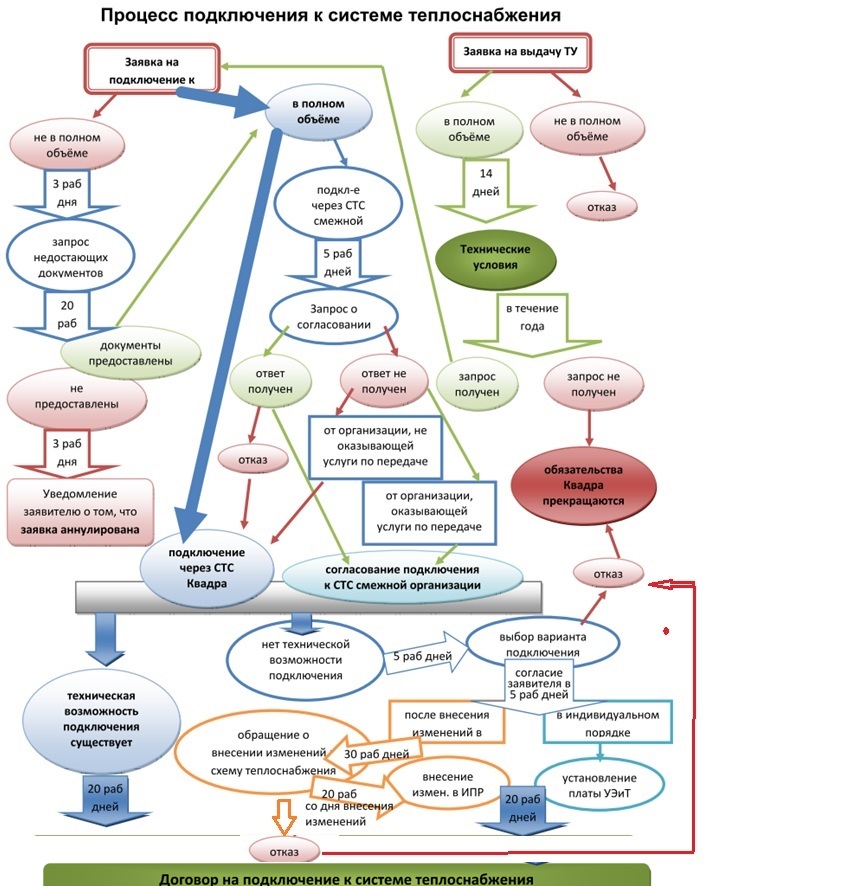 Расходы на проведение мероприятий по подключению объектов заявителейтыс. руб./ Гкал/ч, без НДС5,11Расходы на создание (реконструкцию) тепловых сетей (за исключением создания (реконструкции) тепловых пунктов) от существующих тепловых сетей или источников тепловой энергии до точек подключения объектов заявителей, подключаемая тепловая нагрузка которых более 0,1 Гкал/ч и не превышает 1,5 Гкал/ч, в том числе:тыс. руб./ Гкал/ч, без НДСПодземная прокладка, в том числе:тыс. руб./ Гкал/ч, без НДСканальная прокладкатыс. руб./ Гкал/ч, без НДС- 250 ммтыс. руб./ Гкал/ч, без НДС4 556,86Заместителю управляющего директора - главному инженеру филиала ПАО «Квадра» - «Тамбовская генерация» А.В. Нечаевуот____________________________________________________________Заместителю управляющего директора - главному инженеру филиала ПАО «Квадра» - «Тамбовская генерация» А.В. Нечаевуот____________________________________________________________(полное наименование организации)Реквизиты:(полное наименование организации)Реквизиты:Юридический адресПочтовый адресТел./факсНаименование банкаР/сКор./сБИКИНН/КПП№ записи в ЕГРЮЛТепловая нагрузка, Гкал/чмаксимальнаяминимальнаяТепловая нагрузка, Гкал/чмаксимальнаяминимальнаяРасход теплоносителя, т/чРасход теплоносителя, т/ччасоваясреднечасоваярасчетныйсреднечасовойвсеговсегов том числе на:в том числе на:в том числе на:в том числе на:в том числе на:отоплениеотоплениевентиляциювентиляциюгорячее водоснабжениегорячее водоснабжениеЗаместителю управляющего директора - главному инженеру филиала ПАО «Квадра» - «Тамбовская генерация» А.В. Нечаевуот____________________________________________________________Заместителю управляющего директора - главному инженеру филиала ПАО «Квадра» - «Тамбовская генерация» А.В. Нечаевуот____________________________________________________________(ФИО заявителя)Паспорт:(ФИО заявителя)Паспорт:Серия, №Кем и когда выданКем и когда выданАдрес регистрацииКонтактный телефонДля индивидуальных предпринимателей:Для индивидуальных предпринимателей:ИНН№ СвидетельстваКем и когда выданоКем и когда выданоТепловая нагрузка, Гкал/чмаксимальнаяминимальнаяТепловая нагрузка, Гкал/чмаксимальнаяминимальнаяРасход теплоносителя, т/чРасход теплоносителя, т/ччасоваясреднечасоваярасчетныйсреднечасовойвсеговсегов том числе на:в том числе на:в том числе на:в том числе на:в том числе на:отоплениеотоплениевентиляциювентиляциюгорячее водоснабжениегорячее водоснабжение